數學科 報時（一） 工作紙姓名：__________________ (      )							班別：______________按照時間畫出時針。（自擬題目）定下時間，並畫出時針。1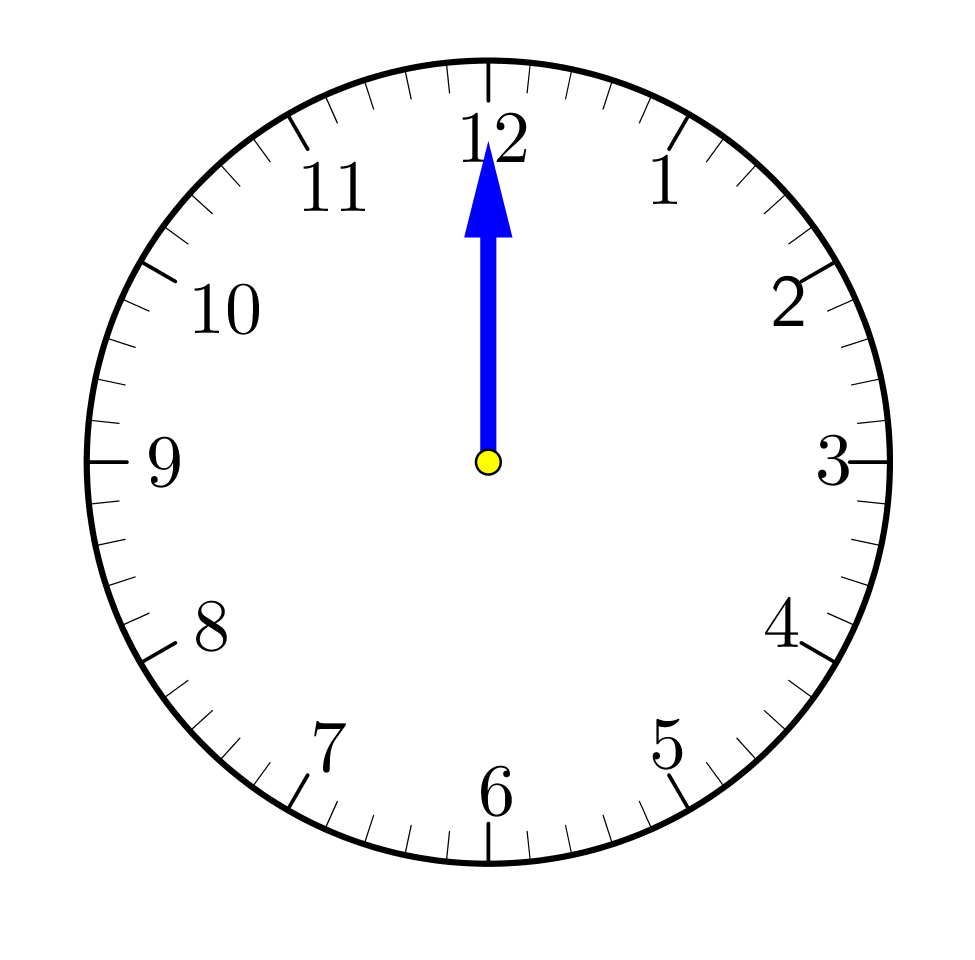 211時正12時正346時正8時正56____時正____時正78____時正____時正